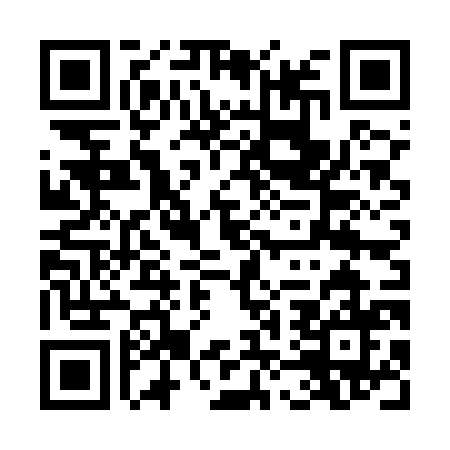 Ramadan times for Abdul Latif Rahu, PakistanMon 11 Mar 2024 - Wed 10 Apr 2024High Latitude Method: Angle Based RulePrayer Calculation Method: University of Islamic SciencesAsar Calculation Method: ShafiPrayer times provided by https://www.salahtimes.comDateDayFajrSuhurSunriseDhuhrAsrIftarMaghribIsha11Mon5:235:236:4012:364:006:336:337:5012Tue5:225:226:3912:364:006:346:347:5013Wed5:215:216:3812:364:006:346:347:5114Thu5:205:206:3612:354:006:356:357:5115Fri5:195:196:3512:354:006:356:357:5216Sat5:185:186:3412:354:006:366:367:5217Sun5:175:176:3312:354:006:366:367:5318Mon5:165:166:3212:344:006:376:377:5319Tue5:155:156:3112:344:006:376:377:5420Wed5:135:136:3012:344:006:386:387:5421Thu5:125:126:2912:334:006:386:387:5522Fri5:115:116:2812:334:006:396:397:5523Sat5:105:106:2712:334:006:396:397:5624Sun5:095:096:2612:334:006:406:407:5725Mon5:085:086:2512:324:006:406:407:5726Tue5:075:076:2412:324:006:406:407:5827Wed5:065:066:2312:324:006:416:417:5828Thu5:045:046:2212:314:006:416:417:5929Fri5:035:036:2112:314:006:426:427:5930Sat5:025:026:1912:313:596:426:428:0031Sun5:015:016:1812:303:596:436:438:001Mon5:005:006:1712:303:596:436:438:012Tue4:594:596:1612:303:596:446:448:023Wed4:574:576:1512:303:596:446:448:024Thu4:564:566:1412:293:596:456:458:035Fri4:554:556:1312:293:596:456:458:036Sat4:544:546:1212:293:586:466:468:047Sun4:534:536:1112:283:586:466:468:058Mon4:524:526:1012:283:586:476:478:059Tue4:504:506:0912:283:586:476:478:0610Wed4:494:496:0812:283:586:476:478:06